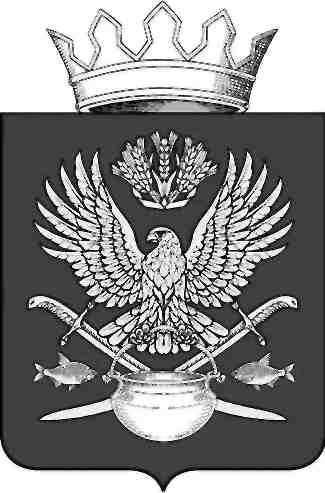 АДМИНИСТРАЦИЯКОТЕЛЬНИКОВСКОГО МУНИЦИПАЛЬНОГО РАЙОНАВОЛГОГРАДСКОЙ ОБЛАСТИПОСТАНОВЛЕНИЕот «____» _________ 2024 г. № _____О внесении изменений в постановление администрации Котельниковского муниципального района Волгоградской области от 01.07.2022 г. № 535 «Об утверждении административного регламента предоставления администрацией Котельниковского муниципального района Волгоградской области муниципальной услуги «Выдача градостроительного плана земельного участка»Администрация Котельниковского муниципального района Волгоградской области постановляет:1. Внести в пункт 3.6.2. административного регламента предоставления администрацией Котельниковского муниципального района Волгоградской области муниципальной услуги «Выдача градостроительного плана земельного участка», утвержденного постановлением администрации Котельниковского муниципального района Волгоградской области от 01.07.2022 г. № 535, изменения, исключив в нем второе предложение.2. Настоящее постановление вступает в силу после его официального опубликования и подлежит размещению на официальном сайте администрации Котельниковского муниципального района Волгоградской области в информационно-телекоммуникационной сети «Интернет».Глава Котельниковскогомуниципального района	      С.А. Понкратов